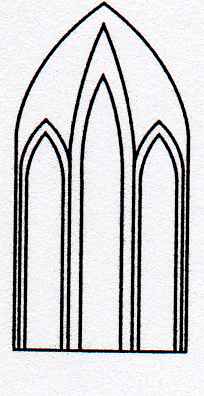 Catedral Anglicana St Paul´sValparaísoMúsica en las AlturasDomingo 16 de Febrero, 202012:30 Horas           Entrada liberadaOrgano: Christian Sundt1.- LIBERTY BELL MARCH......... J. P. SOUSA (1854-1932)2.- AMERICA.........NINO BRAVO (1944-1973)3.- WIE SCHON LEUCHTET DER MORGENSTERN....... J.S. BACH (1685-1750)4.- HERZLICH TUT MICH VERLANGEN ..........J.S. BACH (1685-1750)5.- WE ARE THE CHAMPIONS...... FRDDIE MERCURY (1946-1941)7.- MORNING MOOD FROM PEER GYNT........ E. GRIEG (1843-1907)8.- NUN DANKETT ALLE GOTT........ J.S. BACH (1685-1750)Agradecemos su contribución para la restauración de nuestro monumento histórico construido en 1858.We are grateful for your contribution towards the restoration of this historic building built in 1858.__________________________________________saintpaulchurchvalpo@gmail.comLe invitamos a que ingrese a nuestro sitio webwww.saintpaulchile.cl